Дорогие выпускники Миллеровской школы имени Жоры Ковалевского разных лет выпуска!Приближается первая суббота февраля – вечер встречи выпускников. В условиях нераспространения новой короновирусной инфекции встреча в стенах школы, к сожалению, не состоится.Но так хочется обратиться к вам, наши ученики, со словами благодарности за то, что вы были и остаётесь в судьбе учителя. Счастья вам во взрослой жизни!Первое обращение посвящаю выпускницам 2020 года. Это Алисова Ольга и Мхитарян Нунэ. Оля учится в медицинском училище города Таганрога. Нунэ, по семейным обстоятельствам, дома помогает учиться братьям Гарнику и Климику, несёт ответственность за их воспитание. Сегодня я адресую  вам стихотворение, написанное в день вручения аттестатов.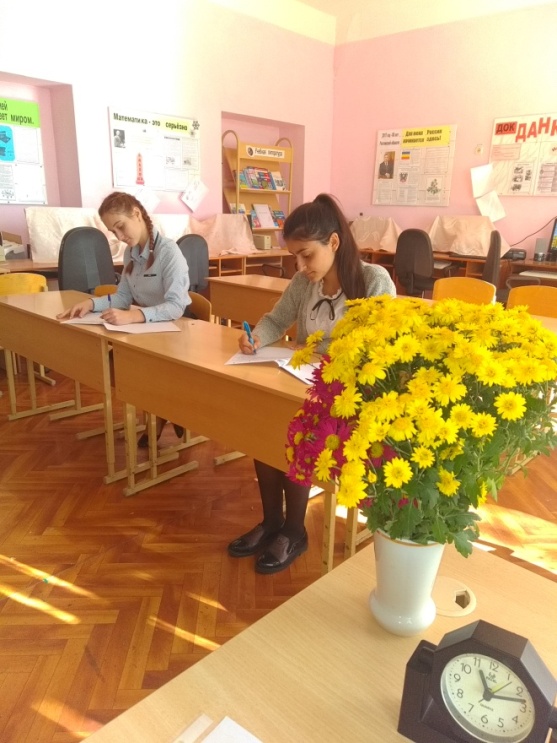 Выпускники МБОУ Миллеровской СОШ имени Жоры Ковалевского                       2020 года Алисова Ольга,  Мхитарян Нуне16 июня 2020 годсело МиллеровоДорогие мои выпускницы:Алисова Ольга и Мхитарян Нуне!Пишу вам письмо на последней страницеО чувствах, пришедших ко мне.Нас трое всегда на уроке.Писали ЕГЭ демоверсии,Прошли мы «пробные» в сроки,Делились мечтой о профессии…Четвёртая четверть была  в изоляции, В дистанционном режиме учились.Написано в моей аннотации:«Уроки на РЭШ пригодились».Моё сердце сладко волнуется, И влагой солёной блестят глаза.Выпуском новым школа любуется.Цвет незабудок проник в небеса.Учитель всегда виноватоСмотрит каждому выпуску вслед,Надеясь на новую встречу когда-тоСказать вам простое – «Привет!!!»Привет вам, мои ученицы!Как вы? Как ваши дела?...И счастье сияет на лицах,И грусть вдруг на нас наплыла.Вот в ваших руках аттестаты.Для них вы 11 лет трудились.Желаю, чтобы сегодняшней датойВсегда и везде вы гордились!С уважением и любовью к вам Ольга Александровна Титаренко,учитель русского языка и литературы 